รายการส่ง   กิจกรรมการแข่งขันงานศิลปหัตถกรรมนักเรียน ครั้งที่ 66  ปีการศึกษา  2559โรงเรียนอนุบาลลาดยาวการศึกษาพิเศษ ( โรงเรียนเรียนรวม )  กลุ่มสาระการเรียนรู้ศิลปะ (ต่อ)รายการที่ชื่อกิจกรรมระดับชั้นระดับชั้นระดับชั้นประเภทประเภทประเภทความพิการรหัส13หลักรหัส13หลักรายชื่อนักเรียนครูผู้ฝึกสอน/เบอร์โทรรายการที่ชื่อกิจกรรมป.1-6ป.1-6ป.4-6เดี่ยวทีม(จำนวน นร.แข่งขัน)ประเภทความพิการรหัส13หลักรหัส13หลักรายชื่อนักเรียนครูผู้ฝึกสอน/เบอร์โทร13.การแข่งขันการวาดภาพระบายสี---บกพร่องทางร่างกาย1.1.13.การแข่งขันการวาดภาพระบายสี---บกพร่องทางร่างกาย13.การแข่งขันการวาดภาพระบายสี---บกพร่องทางการเรียนรู้1.1.13.การแข่งขันการวาดภาพระบายสี---บกพร่องทางการเรียนรู้   14..การประกวดการขับร้องเพลงไทยลูกทุ่งการประกวดการขับร้องเพลงไทยลูกทุ่ง---บกพร่องทางร่างกาย-บกพร่องทางร่างกาย1.1.   14..การประกวดการขับร้องเพลงไทยลูกทุ่งการประกวดการขับร้องเพลงไทยลูกทุ่ง---บกพร่องทางร่างกาย-บกพร่องทางร่างกาย   14..การประกวดการขับร้องเพลงไทยลูกทุ่งการประกวดการขับร้องเพลงไทยลูกทุ่ง---บกพร่องทางการเรียนรู้-บกพร่องทางการเรียนรู้1.1.   14..การประกวดการขับร้องเพลงไทยลูกทุ่งการประกวดการขับร้องเพลงไทยลูกทุ่ง---บกพร่องทางการเรียนรู้-บกพร่องทางการเรียนรู้15.การแข่งขันการเต้นหางเครื่องประกอบเพลงไม่กำหนดระดับชั้นไม่กำหนดระดับชั้นไม่กำหนดระดับชั้น-ทีม 5-7 คน-บกพร่องทางการเรียนรู้1.1.15.การแข่งขันการเต้นหางเครื่องประกอบเพลงไม่กำหนดระดับชั้นไม่กำหนดระดับชั้นไม่กำหนดระดับชั้น-ทีม 5-7 คน-บกพร่องทางการเรียนรู้2.2.15.การแข่งขันการเต้นหางเครื่องประกอบเพลงไม่กำหนดระดับชั้นไม่กำหนดระดับชั้นไม่กำหนดระดับชั้น-ทีม 5-7 คน-บกพร่องทางการเรียนรู้3.3.4.5.6.7.รวม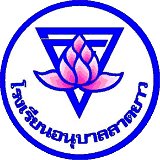 